ПЛАНработы социально-психологической службы колледжа по профилактики идеологии терроризма и экстремизмана 2019-2020 учебный год                                                                                                                              Домодедово 2019                                                                                        Нормативные документыКонституция Российской Федерации (1993 г.) Уголовно-процессуальный кодекс Российской Федерации от 18 декабря 2001 года N 174-ФЗФедеральный закон от 26.09.1997 N 125-ФЗ "О свободе совести и о религиозных объединениях"Федеральный закон от 6 марта 2006 г. N 35-ФЗ "О противодействии терроризму" Федеральный закон от 25 июля 2002 года N 114-ФЗ "О противодействии экстремистской деятельности"Кодекс об административных правонарушениях от 30 декабря 2001 года N 195-ФЗУголовно-процессуальный кодекс Российской Федерации от 18 декабря 2001 года N 174-ФЗ Указ Президента Российской Федерации от 12 мая 2009 г. N 536 "Стратегия национальной безопасности Российской Федерации до 2020 года" Указ Президента РФ от 14 июня 2012 № 851 «О порядке установления уровней террористической опасности, предусматривающих принятие дополнительных мер по обеспечению безопасности личности, общества и государства».Комплексный план противодействия идеологии терроризма в РФ на 2019-2023 годы, утвержденный Президентом РФ 28.12.2018г г. № Пр. – 2665.Дополнительная образовательная программа «Гражданское население в противодействии распространению идеологии терроризма» Письмо Минобрнауки РФ от 11.11.2015 №09-3149.Цель:преодоление элементов негативного отношения молодёжи к представителям иных национальностей и религий, укрепление стабильности и согласия в обществе, недопущение противоправных действий молодёжи и несоблюдение общественного порядка.Задачи:Организация просветительской деятельности, направленной на профилактику терроризма и экстремизма.Формирование толерантного сознания и национальной терпимости у обучающихся.Выявлять и преодолевать распространение негативных тенденций, тормозящих социальное и культурное развитие обучающихся.Способствовать достижению необходимого уровня (в пределах познавательных способностей) правовой культуры воспитанников как основы толерантного сознания и поведения.Способствовать формированию позитивных ценностей и установок на уважение, принятие и понимание богатого многообразия культур и религий народов России, их традиций и этнических ценностей.МЕРОПРИЯТИЯ ПЛАНА РАБОТЫРуководитель СПС              А.Н. Коханкин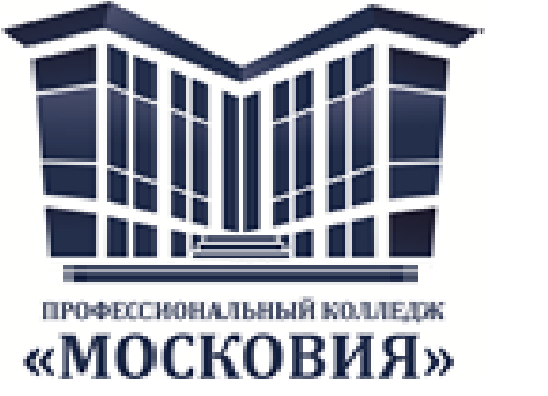       Государственное автономное профессиональноЕ      образовательное учреждение московской области «профессиональный КОЛЛЕДЖ «московия»                СОГЛАСОВАНО                                                                                                                            Зам. директора по безопасности ГАПОУ МО                                             «Профессиональный колледж «Московия»                                     ____________________    Е.В. Жуков                                                                             от ___________________ 2019г.                                                                                                                                   УТВЕРЖДАЮ                                                                                                                                          Директор ГАПОУ МО                                             «Профессиональный колледж «Московия»                                     ____________________    С.М. Нерубенко                                                                                                                  от ___________________ 2019г.СЕНТЯБРЬСЕНТЯБРЬСЕНТЯБРЬСЕНТЯБРЬСЕНТЯБРЬСЕНТЯБРЬТематические мероприятия, посвященные Дню солидарности в борьбе с терроризмом1-3 сентябряТематические мероприятия, посвященные Дню солидарности в борьбе с терроризмом1-3 сентября1-4 сентябряЗам. руководителя СП  по УВРСПС колледжаЗам. руководителя СП  по УВРСПС колледжаПрофилактические мероприятия в виде лекции показа профилактических фильмов и обсуждение «Профилактика идеологии терроризма и экстремизма в молодежной среде» по отдельному плануПрофилактические мероприятия в виде лекции показа профилактических фильмов и обсуждение «Профилактика идеологии терроризма и экстремизма в молодежной среде» по отдельному планусентябрь 2-4 неделяРуководитель СПС г. Домодедово, Кашира, Ожерелье; пос. Развилка, мкр. ЛьвовскийРуководитель СПС г. Домодедово, Кашира, Ожерелье; пос. Развилка, мкр. ЛьвовскийПодготовка методических материалов по профилактики идеологии терроризма и экстремизма в молодежной средеПодготовка методических материалов по профилактики идеологии терроризма и экстремизма в молодежной средесентябрьРуководитель СПС,служба СПС колледжаРуководитель СПС,служба СПС колледжа-Проведение классных часов по профилактики идеологии терроризма и экстремизма.-показ профилактических документальных фильмов и роликов по профилактики идеологии терроризма и экстремизма.-Проведение классных часов по профилактики идеологии терроризма и экстремизма.-показ профилактических документальных фильмов и роликов по профилактики идеологии терроризма и экстремизма.1-4 неделяЗам. руководителя СП  по УВР, кураторы групп,СПС колледжаЗам. руководителя СП  по УВР, кураторы групп,СПС колледжаМониторинг социальных сетей и занятости обучающихся во внеучебное время.Мониторинг социальных сетей и занятости обучающихся во внеучебное время.сентябрьРуководитель СПСЗам. руководителя СП  по УВР, кураторы групп,СПС колледжаРуководитель СПСЗам. руководителя СП  по УВР, кураторы групп,СПС колледжаОсуществление контроля за обучающимися из семей с Северного Кавказа и Средней Азии Осуществление контроля за обучающимися из семей с Северного Кавказа и Средней Азии сентябрьРуководитель СПС,служба СПС колледжаРуководитель СПС,служба СПС колледжаОрганизация и проведение совместных профилактических мероприятий с инспекторами УМВД ПД и специалистами КДН и ЗП.«Может ли несовершеннолетний привлекаться к правовой ответственности» ответственность за участие в незаконных несанкционированных митингах.Организация и проведение совместных профилактических мероприятий с инспекторами УМВД ПД и специалистами КДН и ЗП.«Может ли несовершеннолетний привлекаться к правовой ответственности» ответственность за участие в незаконных несанкционированных митингах.1раз в месяцЗам. руководителя СП по УВР, СПС колледжаЗам. руководителя СП по УВР, СПС колледжаПроведение индивидуальных и групповых консультаций для родителей по профилактики идеологии терроризма и экстремизма.Проведение индивидуальных и групповых консультаций для родителей по профилактики идеологии терроризма и экстремизма.еженедельноРуководитель СПСЗам. руководителя СП  по УВР, кураторы групп,СПС колледжаРуководитель СПСЗам. руководителя СП  по УВР, кураторы групп,СПС колледжаОКТЯБРЬОКТЯБРЬОКТЯБРЬОКТЯБРЬОКТЯБРЬОКТЯБРЬОрганизация и проведение совместных профилактических мероприятий с инспекторами УМВД ПД и специалистами КДН и ЗП.Организация и проведение совместных профилактических мероприятий с инспекторами УМВД ПД и специалистами КДН и ЗП.1-раз в месяцЗам. руководителя СП  по УВРСПС колледжаЗам. руководителя СП  по УВРСПС колледжаПроведение совместного круглого стола с органами местного самоуправления Ленинского р-на МО  «Профилактика социально опасного противоправного     поведения обучающихся колледжа и профилактика идеологии терроризма и экстремизма в среде обучающихся».Проведение совместного круглого стола с органами местного самоуправления Ленинского р-на МО  «Профилактика социально опасного противоправного     поведения обучающихся колледжа и профилактика идеологии терроризма и экстремизма в среде обучающихся».20.11.2019г.СП ЛенинскоеРуководитель СПС колледжаСП ЛенинскоеРуководитель СПС колледжаВыявление обучающихся и семей, ведущих асоциальный образ жизни и обучающихся склонных асоциальному поведению и экстремизму Выявление обучающихся и семей, ведущих асоциальный образ жизни и обучающихся склонных асоциальному поведению и экстремизму СПС колледжа, кураторы группСПС колледжа, кураторы группМониторинг социальных сетей и занятости обучающихся во внеучебное время.Мониторинг социальных сетей и занятости обучающихся во внеучебное время.еженедельноРуководитель СПСЗам. руководителя СП  по УВРСПС колледжаРуководитель СПСЗам. руководителя СП  по УВРСПС колледжаПроведение групповых и индивидуальных тренингов по профилактики   социально-опасного поведения в молодежной среде.-Проведение классного часа по профилактики идеологии терроризма и экстремизма показ информационных документальных фильмов, обсуждение.Проведение групповых и индивидуальных тренингов по профилактики   социально-опасного поведения в молодежной среде.-Проведение классного часа по профилактики идеологии терроризма и экстремизма показ информационных документальных фильмов, обсуждение.2-4 неделяРуководитель СПССПС колледжаРуководитель СПССПС колледжаПроведение специального учения по антитеррористической защищенности в СП Львовское Проведение специального учения по антитеррористической защищенности в СП Львовское 30-31октябрьЗам. директора по безопасности, руководитель СПС,руководитель СПЗам. директора по безопасности, руководитель СПС,руководитель СПНОЯБРЬНОЯБРЬНОЯБРЬНОЯБРЬНОЯБРЬНОЯБРЬПроведение классных часов, профилактических бесед и групповых консультаций на темы: «Толерантность, недопущения межнациональной вражды и экстремизма с разъяснением административной и уголовной ответственности подростков и их законных представителей, в целях повышения уровня правосознания несовершеннолетних».Проведение классных часов, профилактических бесед и групповых консультаций на темы: «Толерантность, недопущения межнациональной вражды и экстремизма с разъяснением административной и уголовной ответственности подростков и их законных представителей, в целях повышения уровня правосознания несовершеннолетних».ноябрьРуководитель СПСЗам. руководителя СП  по УВР, кураторы групп,СПС колледжаРуководитель СПСЗам. руководителя СП  по УВР, кураторы групп,СПС колледжаПроведение индивидуальных и групповых консультаций по недопущению конфликтов и пути выхода из конфликтных ситуаций.Проведение индивидуальных и групповых консультаций по недопущению конфликтов и пути выхода из конфликтных ситуаций.2-3 неделяРуководитель СПССПС колледжаРуководитель СПССПС колледжаОрганизация встреч обучающихся с представителями правоохранительных органов с целью разъяснения российского законодательства по противодействию экстремистской и террористической деятельности (по согласованию).Организация встреч обучающихся с представителями правоохранительных органов с целью разъяснения российского законодательства по противодействию экстремистской и террористической деятельности (по согласованию).ноябрьЗам. руководителя СП  по УВР,СПС колледжаЗам. руководителя СП  по УВР,СПС колледжаОсуществление контроля за обучающимися из семей с Северного Кавказа и Средней АзииОсуществление контроля за обучающимися из семей с Северного Кавказа и Средней АзииеженедельноРуководитель СПССПС колледжаРуководитель СПССПС колледжаПроведение социально-психологического исследования на выявление экстремистки настроенного поведения и толерантности обучающихся 1 курсов колледжа. ТЕСТ №1 «Выявление экстремистских взглядов»ТЕСТ№2 «Толерантность» Проведение социально-психологического исследования на выявление экстремистки настроенного поведения и толерантности обучающихся 1 курсов колледжа. ТЕСТ №1 «Выявление экстремистских взглядов»ТЕСТ№2 «Толерантность» ноябрь1-4неделяСоциально -психологическая служба колледжаСоциально -психологическая служба колледжаОрганизация и проведение совместных профилактических мероприятий с инспекторами УМВД ПД и специалистами КДН и ЗП.-Уголовная  и административная ответственность  за  участие  в несанкционированных митингах и др.Организация и проведение совместных профилактических мероприятий с инспекторами УМВД ПД и специалистами КДН и ЗП.-Уголовная  и административная ответственность  за  участие  в несанкционированных митингах и др.1раз в месяцЗам. руководителя СП по УВР, СПС колледжаЗам. руководителя СП по УВР, СПС колледжаПроведение индивидуальных и групповых консультаций для родителей по профилактики идеологии терроризма и экстремизма.Проведение индивидуальных и групповых консультаций для родителей по профилактики идеологии терроризма и экстремизма.еженедельноРуководитель СПСЗам. руководителя СП  по УВР, кураторы групп,СПС колледжаРуководитель СПСЗам. руководителя СП  по УВР, кураторы групп,СПС колледжаПроведение командно-штабного учения по антитеррористической защищенности в СП Ожерелье	 Проведение командно-штабного учения по антитеррористической защищенности в СП Ожерелье	 20-21 ноябрьЗам. директора по безопасности, руководитель СПС,руководитель СПЗам. директора по безопасности, руководитель СПС,руководитель СПДЕКАБРЬДЕКАБРЬДЕКАБРЬДЕКАБРЬДЕКАБРЬДЕКАБРЬПроведение групповых и индивидуальных консультаций и  тренингов по профилактики   социально-опасного поведения в молодежной среде.22-4 неделя 22222уцу22-4 неделя 22222уцу22-4 неделя 22222уцуРуководитель СПС, СПС колледжаМониторинг социальных сетей и занятости обучающихся во внеучебное время.еженедельно ежеженедельно ежеженедельно ежРуководитель СПСЗам. руководителя СП по УВР,СПС колледжаОсуществление контроля за обучающимися из семей с Северного Кавказа и Средней АзииеженедельноеженедельноеженедельноРуководитель СПС колледжаФормирование банка данных обучающихся предрасположенных к социально-опасному поведению23-4 неделя 2-23-4 неделя 2-23-4 неделя 2-Руководитель СПС колледжаПроведение классных часов, профилактических бесед и групповых консультаций на темы: «Толерантность, недопущения межнациональной вражды и экстремизма с разъяснением административной и уголовной ответственности подростков и их законных представителей, в целях повышения уровня правосознания несовершеннолетних».1-4 неделя1-4 неделя1-4 неделяРуководитель СПСЗам. руководителя СП по УВР, кураторы групп,СПС колледжаСоциально-психологическое сопровождение выявленных обучающихся «Группы риска»еженедельно еженедельно еженедельно Руководитель СПССПС колледжаПроведение командно-штабного учения по антитеррористической защищенности в СП Ленинское25-26 декабря25-26 декабря25-26 декабряЗам. директора по безопасности, руководитель СПСруководитель СПЯНВАРЬЯНВАРЬЯНВАРЬЯНВАРЬЯНВАРЬЯНВАРЬОсуществление контроля за обучающимися из семей с Северного Кавказа и Средней АзииОсуществление контроля за обучающимися из семей с Северного Кавказа и Средней АзииеженедельноРуководитель СПССПС колледжаРуководитель СПССПС колледжаФормирование банка данных обучающихся предрасположенных к социально-опасному поведениюФормирование банка данных обучающихся предрасположенных к социально-опасному поведению2-неделяРуководитель СПССПС колледжаРуководитель СПССПС колледжаПроведение классных часов, профилактических бесед и групповых консультаций на темы: «Толерантность, недопущения межнациональной вражды и экстремизма с разъяснением административной и уголовной ответственности подростков и их законных представителей, в целях повышения уровня правосознания несовершеннолетних».Проведение классных часов, профилактических бесед и групповых консультаций на темы: «Толерантность, недопущения межнациональной вражды и экстремизма с разъяснением административной и уголовной ответственности подростков и их законных представителей, в целях повышения уровня правосознания несовершеннолетних».1-4неделяРуководитель СПСЗам. руководителя СП по УВР, кураторы групп,СПС колледжаРуководитель СПСЗам. руководителя СП по УВР, кураторы групп,СПС колледжаСоциально-психологическое сопровождение выявленных обучающихся «Группы риска»Социально-психологическое сопровождение выявленных обучающихся «Группы риска»еженедельноРуководитель СПСЗам. руководителя СП по УВР, СПС колледжаРуководитель СПСЗам. руководителя СП по УВР, СПС колледжаМониторинг социальных сетей и занятости обучающихся во внеучебное время.Мониторинг социальных сетей и занятости обучающихся во внеучебное время.еженедельноРуководитель СПСЗам. руководителя СП по УВР, СПС колледжаРуководитель СПСЗам. руководителя СП по УВР, СПС колледжаВыявление обучающихся и семей, ведущих асоциальный образ жизни и обучающихся склонных асоциальному поведению и экстремизмуВыявление обучающихся и семей, ведущих асоциальный образ жизни и обучающихся склонных асоциальному поведению и экстремизму1-4 неделяРуководитель СПССПС колледжа, кураторы группРуководитель СПССПС колледжа, кураторы группПроведение единого дня объектовой тренировки по антитеррористической защищенности.Проведение единого дня объектовой тренировки по антитеррористической защищенности.29январяРуководитель СП,зам. директора по безопасности, руководитель СПСРуководитель СП,зам. директора по безопасности, руководитель СПСФЕВРАЛЬФЕВРАЛЬФЕВРАЛЬФЕВРАЛЬФЕВРАЛЬФЕВРАЛЬПроведение классных часов, профилактических бесед и групповых консультаций на темы: «Толерантность, недопущения межнациональной вражды и экстремизма с разъяснением административной и уголовной ответственности подростков и их законных представителей, в целях повышения уровня правосознания несовершеннолетних».Проведение классных часов, профилактических бесед и групповых консультаций на темы: «Толерантность, недопущения межнациональной вражды и экстремизма с разъяснением административной и уголовной ответственности подростков и их законных представителей, в целях повышения уровня правосознания несовершеннолетних».1-4 неделяРуководитель СПСЗам. руководителя СП по УВР, кураторы групп,СПС колледжаРуководитель СПСЗам. руководителя СП по УВР, кураторы групп,СПС колледжаСоциально-психологическое сопровождение выявленных обучающихся «Группы риска»Социально-психологическое сопровождение выявленных обучающихся «Группы риска»еженедельноРуководитель СПССПС колледжаРуководитель СПССПС колледжаМониторинг социальных сетей и занятости обучающихся во внеучебное время.Мониторинг социальных сетей и занятости обучающихся во внеучебное время.еженедельноРуководитель СПСЗам. руководителя СП по УВР, кураторы групп,СПС колледжаРуководитель СПСЗам. руководителя СП по УВР, кураторы групп,СПС колледжаПодготовка методических материалов по профилактики идеологии терроризма и экстремизма в молодежной средеПодготовка методических материалов по профилактики идеологии терроризма и экстремизма в молодежной среде4неделяРуководитель СПССПС колледжаРуководитель СПССПС колледжаОрганизация и проведение совместных профилактических мероприятий с инспекторами УМВД ПД и специалистами КДН и ЗП.«Может ли несовершеннолетний привлекаться к правовой ответственности» ответственность за участие в незаконных несанкционированных митингах.Организация и проведение совместных профилактических мероприятий с инспекторами УМВД ПД и специалистами КДН и ЗП.«Может ли несовершеннолетний привлекаться к правовой ответственности» ответственность за участие в незаконных несанкционированных митингах.1-раз в месяцЗам. руководителя СП по УВР, СПС колледжаЗам. руководителя СП по УВР, СПС колледжаПроведение индивидуальных и групповых консультаций для родителей по профилактики идеологии терроризма и экстремизма.Проведение индивидуальных и групповых консультаций для родителей по профилактики идеологии терроризма и экстремизма.еженедельноРуководитель СПСЗам. руководителя СП по УВР, кураторы групп,СПС колледжаРуководитель СПСЗам. руководителя СП по УВР, кураторы групп,СПС колледжаПроведение командно-штабного учения по антитеррористической защищенности в СП ДомодедовоПроведение командно-штабного учения по антитеррористической защищенности в СП Домодедово27-28 февральРуководитель СП,зам. директора по безопасности, руководитель СПСРуководитель СП,зам. директора по безопасности, руководитель СПСМАРТМАРТМАРТМАРТМАРТМАРТ  Проведение социально-психологического исследования на выявление экстремистки настроенного поведения и толерантности обучающихся колледжа 2 курсов. ТЕСТ №1 «Выявление экстремистских взглядов»ТЕСТ№2 «Толерантность»Подготовка социально-психологической справки с учетом проведения исследования в 1-полугодии.  Проведение социально-психологического исследования на выявление экстремистки настроенного поведения и толерантности обучающихся колледжа 2 курсов. ТЕСТ №1 «Выявление экстремистских взглядов»ТЕСТ№2 «Толерантность»Подготовка социально-психологической справки с учетом проведения исследования в 1-полугодии.Март1-3неделя2-курсыСПС колледжаРуководитель СПССПС колледжаРуководитель СПСПроведение профилактических мероприятий с обучающимися и педагогическими работниками по профилактики идеологии терроризма и экстремизма в образовательном учреждении.-показ документальных информационных профилактических фильмом по профилактики идеологии терроризма и экстремизма «Что такое экстремизм. Уголовная ответственность» «Экстремизм угроза безопасности России» Проведение профилактических мероприятий с обучающимися и педагогическими работниками по профилактики идеологии терроризма и экстремизма в образовательном учреждении.-показ документальных информационных профилактических фильмом по профилактики идеологии терроризма и экстремизма «Что такое экстремизм. Уголовная ответственность» «Экстремизм угроза безопасности России» 1-4 неделя Группы 1-2 курсовСоциально- психологическая служба колледжаРуководитель СПССоциально- психологическая служба колледжаРуководитель СПССоциально-психологическое сопровождение выявленных обучающихся «Группы риска»Социально-психологическое сопровождение выявленных обучающихся «Группы риска»еженедельноРуководитель СПССПС колледжаРуководитель СПССПС колледжаМониторинг социальных сетей и занятости обучающихся во внеучебное время.Мониторинг социальных сетей и занятости обучающихся во внеучебное время.еженедельноРуководитель СПСкураторы групп,СПС колледжаРуководитель СПСкураторы групп,СПС колледжаОрганизация и проведение совместных профилактических мероприятий с инспекторами УМВД ПД и специалистами КДН и ЗП.«Может ли несовершеннолетний привлекаться к правовой ответственности» ответственность за участие в незаконных несанкционированных митингах.Организация и проведение совместных профилактических мероприятий с инспекторами УМВД ПД и специалистами КДН и ЗП.«Может ли несовершеннолетний привлекаться к правовой ответственности» ответственность за участие в незаконных несанкционированных митингах.1раз в месяцЗам. руководителя СП по УВР, СПС колледжаЗам. руководителя СП по УВР, СПС колледжаПроведение командно-штабного учения по антитеррористической защищенности в СП Каширское.Проведение командно-штабного учения по антитеррористической защищенности в СП Каширское.18-19мартЗам. директора по безопасности, руководитель СПС,руководитель СПЗам. директора по безопасности, руководитель СПС,руководитель СПАПРЕЛЬАПРЕЛЬАПРЕЛЬАПРЕЛЬАПРЕЛЬАПРЕЛЬПроведение классных часов, профилактических бесед и групповых консультаций на темы: «Толерантность, недопущения межнациональной вражды и экстремизма с разъяснением административной и уголовной ответственности подростков и их законных представителей, в целях повышения уровня правосознания несовершеннолетних».Проведение классных часов, профилактических бесед и групповых консультаций на темы: «Толерантность, недопущения межнациональной вражды и экстремизма с разъяснением административной и уголовной ответственности подростков и их законных представителей, в целях повышения уровня правосознания несовершеннолетних».1-4 неделяРуководитель СПСЗам. руководителя СП по УВР, кураторы групп,СПС колледжаРуководитель СПСЗам. руководителя СП по УВР, кураторы групп,СПС колледжаСоциально-психологическое сопровождение выявленных обучающихся «Группы риска»Социально-психологическое сопровождение выявленных обучающихся «Группы риска»еженедельноРуководитель СПССПС колледжаРуководитель СПССПС колледжаМониторинг социальных сетей и занятости обучающихся во внеучебное время.Мониторинг социальных сетей и занятости обучающихся во внеучебное время.еженедельноРуководитель СПСЗам. руководителя СП по УВР, кураторы групп,СПС колледжаРуководитель СПСЗам. руководителя СП по УВР, кураторы групп,СПС колледжаОсуществление контроля за обучающимися из семей с Северного Кавказа и Средней АзииОсуществление контроля за обучающимися из семей с Северного Кавказа и Средней АзииеженедельноРуководитель СПССПС колледжа. Кураторы группРуководитель СПССПС колледжа. Кураторы группПодготовка методических материалов по профилактики идеологии терроризма и экстремизма в молодежной средеПодготовка методических материалов по профилактики идеологии терроризма и экстремизма в молодежной среде1-2 неделяРуководитель СПССПС колледжаРуководитель СПССПС колледжаОрганизация и проведение совместных профилактических мероприятий с инспекторами УМВД ПД и специалистами КДН и ЗП.Организация и проведение совместных профилактических мероприятий с инспекторами УМВД ПД и специалистами КДН и ЗП.1раз в месяцЗам. руководителя СП по УВР, СПС колледжаЗам. руководителя СП по УВР, СПС колледжаПрофилактические мероприятия в виде лекции показа профилактических фильмов и обсуждение «Профилактика идеологии терроризма и экстремизма в молодежной среде» по отдельному плануПрофилактические мероприятия в виде лекции показа профилактических фильмов и обсуждение «Профилактика идеологии терроризма и экстремизма в молодежной среде» по отдельному плануапрель2-4 неделяРуководитель СПС г. Домодедово, Кашира, Ожерелье; пос. Развилка, мкр. ЛьвовскийРуководитель СПС г. Домодедово, Кашира, Ожерелье; пос. Развилка, мкр. ЛьвовскийПроведение индивидуальных и групповых консультаций для родителей по профилактики идеологии терроризма и экстремизма.Проведение индивидуальных и групповых консультаций для родителей по профилактики идеологии терроризма и экстремизма.еженедельноРуководитель СПСЗам. руководителя СП по УВР, кураторы групп,СПС колледжаРуководитель СПСЗам. руководителя СП по УВР, кураторы групп,СПС колледжаМАЙМАЙМАЙМАЙМАЙМАЙПроведение совместного круглого стола с органами местного самоуправления г.о Домодедово по теме: «социально-психологические опасные факторы в молодежной среде», «профилактика идеологии терроризма и экстремизма». СП ДомодедовоПроведение совместного круглого стола с органами местного самоуправления г.о Домодедово по теме: «социально-психологические опасные факторы в молодежной среде», «профилактика идеологии терроризма и экстремизма». СП Домодедово21 мая СП ДомодедовоСПС колледжаСП ДомодедовоСПС колледжаСоциально-психологическое сопровождение выявленных обучающихся «Группы риска»Социально-психологическое сопровождение выявленных обучающихся «Группы риска»еженедельноРуководитель СПС,СПС колледжаРуководитель СПС,СПС колледжаМониторинг социальных сетей и занятости обучающихся во внеучебное время.Мониторинг социальных сетей и занятости обучающихся во внеучебное время.еженедельноРуководитель СПС, кураторы групп,СПС колледжаРуководитель СПС, кураторы групп,СПС колледжаОсуществление контроля за обучающимися из семей с Северного Кавказа и Средней АзииОсуществление контроля за обучающимися из семей с Северного Кавказа и Средней АзииеженедельноРуководитель СПС, кураторы групп,СПС колледжаРуководитель СПС, кураторы групп,СПС колледжаОрганизация и проведение совместных профилактических мероприятий с инспекторами УМВД ПД и специалистами КДН и ЗП.«Может ли несовершеннолетний привлекаться к правовой ответственности» ответственность за участие в незаконных несанкционированных митингах.Организация и проведение совместных профилактических мероприятий с инспекторами УМВД ПД и специалистами КДН и ЗП.«Может ли несовершеннолетний привлекаться к правовой ответственности» ответственность за участие в незаконных несанкционированных митингах.1-раз в месяцЗам. руководителя СП по УВР, кураторы групп,СПС колледжаЗам. руководителя СП по УВР, кураторы групп,СПС колледжаПроведение индивидуальных и групповых консультаций по недопущению конфликтов и пути выхода из конфликтных ситуаций.Проведение индивидуальных и групповых консультаций по недопущению конфликтов и пути выхода из конфликтных ситуаций.2-3 неделяРуководитель СПССПС колледжаРуководитель СПССПС колледжаПроведение индивидуальных и групповых консультаций для родителей по профилактики идеологии терроризма и экстремизма, участие в несанкционированных митингахПроведение индивидуальных и групповых консультаций для родителей по профилактики идеологии терроризма и экстремизма, участие в несанкционированных митингахеженедельноРуководитель СПСЗам. руководителя СП  по УВР, кураторы групп,СПС колледжаРуководитель СПСЗам. руководителя СП  по УВР, кураторы групп,СПС колледжаИЮНЬИЮНЬИЮНЬИЮНЬИЮНЬИЮНЬПроведение классных часов, профилактических бесед и групповых консультаций на темы: «Толерантность, недопущения межнациональной вражды и экстремизма с разъяснением административной и уголовной ответственности подростков и их законных представителей, в целях повышения уровня правосознания несовершеннолетних».Проведение классных часов, профилактических бесед и групповых консультаций на темы: «Толерантность, недопущения межнациональной вражды и экстремизма с разъяснением административной и уголовной ответственности подростков и их законных представителей, в целях повышения уровня правосознания несовершеннолетних».1-3 неделяРуководитель СПСЗам. руководителя СП по УВР, кураторы групп,СПС колледжаРуководитель СПСЗам. руководителя СП по УВР, кураторы групп,СПС колледжаПроведение социально-психологических тренингов, групповых и индивидуальных консультаций для обучающихся «Гражданское население в противодействии распространениюидеологии терроризма»Проведение социально-психологических тренингов, групповых и индивидуальных консультаций для обучающихся «Гражданское население в противодействии распространениюидеологии терроризма»1-2 неделяРуководитель СПССПС колледжаРуководитель СПССПС колледжаПроведение мониторинга с УМВД ПДН и КДН и ЗП, Отделом опеки   городских округов о состоянии дел   и планировании летней занятости обучающихся колледжа.Проведение мониторинга с УМВД ПДН и КДН и ЗП, Отделом опеки   городских округов о состоянии дел   и планировании летней занятости обучающихся колледжа.3-4 неделяРуководитель СПСЗам. руководителя СП по УВР, СПС колледжаРуководитель СПСЗам. руководителя СП по УВР, СПС колледжаПодведение итогов по работе по социально-психологическому сопровождению обучающихся «группы риска»Подведение итогов по работе по социально-психологическому сопровождению обучающихся «группы риска»2-4 неделяРуководитель СПССПС колледжаРуководитель СПССПС колледжа